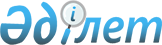 Теміртау қалалық мәслихатының 2017 жылғы 28 желтоқсандағы 22 сессиясының № 22/4 "Ақтау кентінің 2018-2020 жылдарға арналған бюджеті туралы" шешіміне өзгерістер енгізу туралыҚарағанды облысы Теміртау қалалық мәслихатының 2018 жылғы 5 желтоқсандағы № 33/4 шешімі. Қарағанды облысының Әділет департаментінде 2018 жылғы 12 желтоқсанда № 5054 болып тіркелді
      Қазақстан Республикасының 2008 жылғы 4 желтоқсандағы Бюджет кодексіне, Қазақстан Республикасының 2001 жылғы 23 қаңтардағы "Қазақстан Республикасындағы жергілікті мемлекеттік басқару және өзін-өзі басқару туралы" Заңына сәйкес, қалалық мәслихат ШЕШІМ ЕТТІ:
      1. Теміртау қалалық мәслихатының 2017 жылғы 28 желтоқсандағы 22 сессиясының № 22/4 "Ақтау кентінің 2018-2020 жылдарға арналған бюджеті туралы" (Нормативтік құқықтық актілерді мемлекеттік тіркеу тізілімінде № 4549 болып тіркелген, 2018 жылғы 25 қаңтардағы № 1 (08) "Семья" газетінде жарияланған, Қазақстан Республикасы нормативтік құқықтық актілерінің эталондық бақылау банкінде электрондық түрде 2018 жылғы 18 қаңтарда жарияланған) шешіміне келесі өзгерістер енгізілсін:
      1) 1-тармақ келесі редакцияда жазылсын:
      "1. Ақтау кентінің 2018-2020 жылдарға арналған бюджеті тиісінше 1, 2 және 3-қосымшаларға сәйкес, оның ішінде 2018 жылға мынадай көлемдерде бекiтiлсiн:
      1) кiрiстер - 233 324 мың теңге, оның ішінде:
      салықтық түсiмдер бойынша - 10 993 мың теңге;
      салықтық емес түсімдер бойынша - 9 919 мың теңге;
      негізгі капиталды сатудан түсетін түсімдер бойынша - 0 мың теңге;
      трансферттердің түсімдері бойынша - 212 412 мың теңге;
      2) шығындар - 225 108 мың теңге;
      3) таза бюджеттік кредиттеу – 0 мың теңге, оның ішінде:
      бюджеттiк кредиттер - 0 мың теңге;
      бюджеттiк кредиттердi өтеу - 0 мың теңге;
      4) қаржы активтерімен операциялар бойынша сальдо – 0 мың теңге, оның ішінде:
      қаржы активтерін сатып алу - 0 мың теңге;
      мемлекеттің қаржы активтерін сатудан түсетін түсімдер – 0 мың теңге;
      5) бюджет тапшылығы (профициті) – 8 216 мың теңге;
      6) бюджет тапшылығын (профицитті пайдалану) қаржыландыру – алу 8 216 мың теңге, оның ішінде:
      қарыздар түсімдері - 0 мың теңге;
      қарыздарды өтеу - 0 мың теңге;
      бюджет қаражатының пайдаланылатын қалдықтары – алу 8 216 мың теңге.";
      2) көрсетілген шешімге 1-қосымша осы шешімге 1-қосымшаға сәйкес жаңа редакцияда жазылсын.
      2. Осы шешім 2018 жылғы 1 қаңтардан бастап қолданысқа енгізіледі. Ақтау кентінің 2018 жылға арналған бюджеті
					© 2012. Қазақстан Республикасы Әділет министрлігінің «Қазақстан Республикасының Заңнама және құқықтық ақпарат институты» ШЖҚ РМК
				
      Сессия төрағасы,
мәслихат хатшысы

А. Ломакин
Теміртау қалалық мәслихатының
2018 жылғы "05" желтоқсандағы
33 сессиясының № 33/4 шешіміне
1-қосымшаТеміртау қалалық мәслихатының
2017 жылғы "28" желтоқсандағы
22 сессиясының № 22/4 шешіміне
1-қосымша
Санаты
Санаты
Санаты
Санаты
Сомасы (мың теңге)
Сыныбы
Сыныбы
Сыныбы
Сомасы (мың теңге)
Кіші сыныбы 
Кіші сыныбы 
Сомасы (мың теңге)
Атауы
Сомасы (мың теңге)
1
2
3
4
5
I. Кірістер
233324
1
Салықтық түсімдер
10993
01
Табыс салығы
5604
2
Жеке табыс салығы
5604
04
Меншiкке салынатын салықтар
5389
1
Мүлiкке салынатын салықтар
150
3
Жер салығы
270
4
Көлiк құралдарына салынатын салық 
4969
2
Салықтық емес түсiмдер
9919
06
Басқа да салықтық емес түсiмдер 
9919
1
Басқа да салықтық емес түсiмдер 
9919
3
Негізгі капиталды сатудан түсетін түсімдер
0
4
Трансферттердің түсімдері
212412
02
Мемлекеттiк басқарудың жоғары тұрған органдарынан түсетiн трансферттер
212412
3
Аудандардың (облыстық маңызы бар қаланың) бюджетінен трансферттер
212412
Функционалдық топ
Функционалдық топ
Функционалдық топ
Функционалдық топ
Функционалдық топ
Сомасы (мың теңге)
Функционалдық кіші топ
Функционалдық кіші топ
Функционалдық кіші топ
Функционалдық кіші топ
Сомасы (мың теңге)
Бюджеттік бағдарламалардың әкімшісі
Бюджеттік бағдарламалардың әкімшісі
Бюджеттік бағдарламалардың әкімшісі
Сомасы (мың теңге)
Бағдарлама
Бағдарлама
Сомасы (мың теңге)
Атауы
Сомасы (мың теңге)
1
2
3
4
5
6
II. Шығындар
225108
01
Жалпы сипаттағы мемлекеттiк қызметтер 
43304
1
Мемлекеттiк басқарудың жалпы функцияларын орындайтын өкiлдi, атқарушы және басқа органдар
37018
124
Аудандық маңызы бар қала, ауыл, кент, ауылдық округ әкімінің аппараты
37018
001
Аудандық маңызы бар қала, ауыл, кент, ауылдық округ әкімінің қызметін қамтамасыз ету жөніндегі қызметтер
36868
032
Ведомстволық бағынысты мемлекеттік мекемелердің және ұйымдардың күрделі шығыстары
150
2
Қаржылық қызмет
6286
124
Аудандық маңызы бар қала, ауыл, кент, ауылдық округ әкімінің аппараты
6286
053
Аудандық маңызы бар қаланың, ауылдың, кенттің, ауылдық округтің коммуналдық мүлкін басқару
6286
04
Бiлiм беру
56121
1
Мектепке дейiнгi тәрбие және оқыту
50781
124
Аудандық маңызы бар қала, ауыл, кент, ауылдық округ әкімінің аппараты
50781
004
Мектепке дейінгі тәрбиелеу және оқыту және мектепке дейінгі тәрбиелеу және оқыту ұйымдарында медициналық қызмет көрсетуді ұйымдастыру 
50781
2
Бастауыш, негізгі орта және жалпы орта білім беру
5340
124
Аудандық маңызы бар қала, ауыл, кент, ауылдық округ әкімінің аппараты
5340
005
Ауылдық жерлерде оқушыларды жақын жердегі мектепке дейін тегін алып баруды және одан алып қайтуды ұйымдастыру
5340
06
Әлеуметтiк көмек және әлеуметтiк қамсыздандыру
9510
2
Әлеуметтiк көмек
4241
124
Аудандық маңызы бар қала, ауыл, кент, ауылдық округ әкімінің аппараты
4241
003
Мұқтаж азаматтарға үйде әлеуметтік көмек көрсету
4241
9
Әлеуметтiк көмек және әлеуметтiк қамтамасыз ету салаларындағы өзге де қызметтер
5269
124
Аудандық маңызы бар қала, ауыл, кент, ауылдық округ әкімінің аппараты
5269
026
Жергілікті деңгейде халықты жұмыспен қамтуды қамтамасыз ету
5269
Функционалдық топ
Функционалдық топ
Функционалдық топ
Функционалдық топ
Функционалдық топ
Сомасы (мың теңге)
Функционалдық кіші топ
Функционалдық кіші топ
Функционалдық кіші топ
Функционалдық кіші топ
Сомасы (мың теңге)
Бюджеттік бағдарламалардың әкімшісі
Бюджеттік бағдарламалардың әкімшісі
Бюджеттік бағдарламалардың әкімшісі
Сомасы (мың теңге)
Бағдарлама
Бағдарлама
Сомасы (мың теңге)
Атауы
Сомасы (мың теңге)
1
2
3
4
5
6
07
Тұрғын үй-коммуналдық шаруашылық
45209
2
Коммуналдық шаруашылық
3695
124
Аудандық маңызы бар қала, ауыл, кент, ауылдық округ әкімінің аппараты
3695
014
Елді мекендерді сумен жабдықтауды ұйымдастыру
3695
3
Елді-мекендерді көркейту
41514
124
Аудандық маңызы бар қала, ауыл, кент, ауылдық округ әкімінің аппараты
41514
008
Елді мекендердегі көшелерді жарықтандыру
32987
009
Елді мекендердің санитариясын қамтамасыз ету
500
011
Елді мекендерді абаттандыру мен көгалдандыру
8027
08
Мәдениет, спорт, туризм және ақпараттық кеңістiк
21056
1
Мәдениет саласындағы қызмет
21056
124
Аудандық маңызы бар қала, ауыл, кент, ауылдық округ әкімінің аппараты
21056
006
Жергілікті деңгейде мәдени-демалыс жұмысын қолдау
21056
12
Көлiк және коммуникация
49908
1
Автомобиль көлiгi
49908
124
Аудандық маңызы бар қала, ауыл, кент, ауылдық округ әкімінің аппараты
49908
013
Аудандық маңызы бар қалаларда, кенттерде, ауылдарда, ауылдық округтерде автомобиль жолдарының жұмыс істеуін қамтамасыз ету
21485
045
Елді-мекендер көшелеріндегі автомобиль жолдарын күрделі және орташа жөндеу
28423
III. Таза бюджеттік кредиттеу
- 
Функционалдық топ
Функционалдық топ
Функционалдық топ
Функционалдық топ
Функционалдық топ
Сомасы (мың теңге)
Функционалдық кіші топ
Функционалдық кіші топ
Функционалдық кіші топ
Функционалдық кіші топ
Сомасы (мың теңге)
Бюджеттік бағдарламалардың әкімшісі
Бюджеттік бағдарламалардың әкімшісі
Бюджеттік бағдарламалардың әкімшісі
Сомасы (мың теңге)
Бағдарлама
Бағдарлама
Сомасы (мың теңге)
Атауы 
Сомасы (мың теңге)
1
2
3
4
5
6
ІV. Қаржы активтерімен операциялар бойынша сальдо
0
Қаржы активтерін сатып алу
0
Санаты
Санаты
Санаты
Санаты
Сомасы (мың теңге)
Сыныбы
Сыныбы
Сыныбы
Сомасы (мың теңге)
Кіші сыныбы
Кіші сыныбы
Сомасы (мың теңге)
Атауы
Сомасы (мың теңге)
1
2
3
4
5
6
Мемлекеттің қаржы активтерін сатудан түсетін түсімдер
0
01
Мемлекеттің қаржы активтерін сатудан түсетін түсімдер
0
1
Қаржы активтерін ел ішінде сатудан түсетін түсімдер
Санаты
Санаты
Санаты
Санаты
Сомасы (мың теңге)
Сыныбы
Сыныбы
Сыныбы
Сомасы (мың теңге)
Кіші сыныбы 
Кіші сыныбы 
Сомасы (мың теңге)
Атауы
Сомасы (мың теңге)
1
2
3
4
5
V. Бюджет тапшылығы (профициті)
8216
VI. Бюджет тапшылығын қаржыландыру (профицитін пайдалану)
-8216
Санаты
Санаты
Санаты
Санаты
Сомасы (мың теңге)
Сыныбы
Сыныбы
Сыныбы
Сомасы (мың теңге)
Кіші сыныбы 
Кіші сыныбы 
Сомасы (мың теңге)
Атауы
Сомасы (мың теңге)
1
2
3
4
5
8
Бюджет қаражатының пайдаланылатын қалдықтары 
-8216